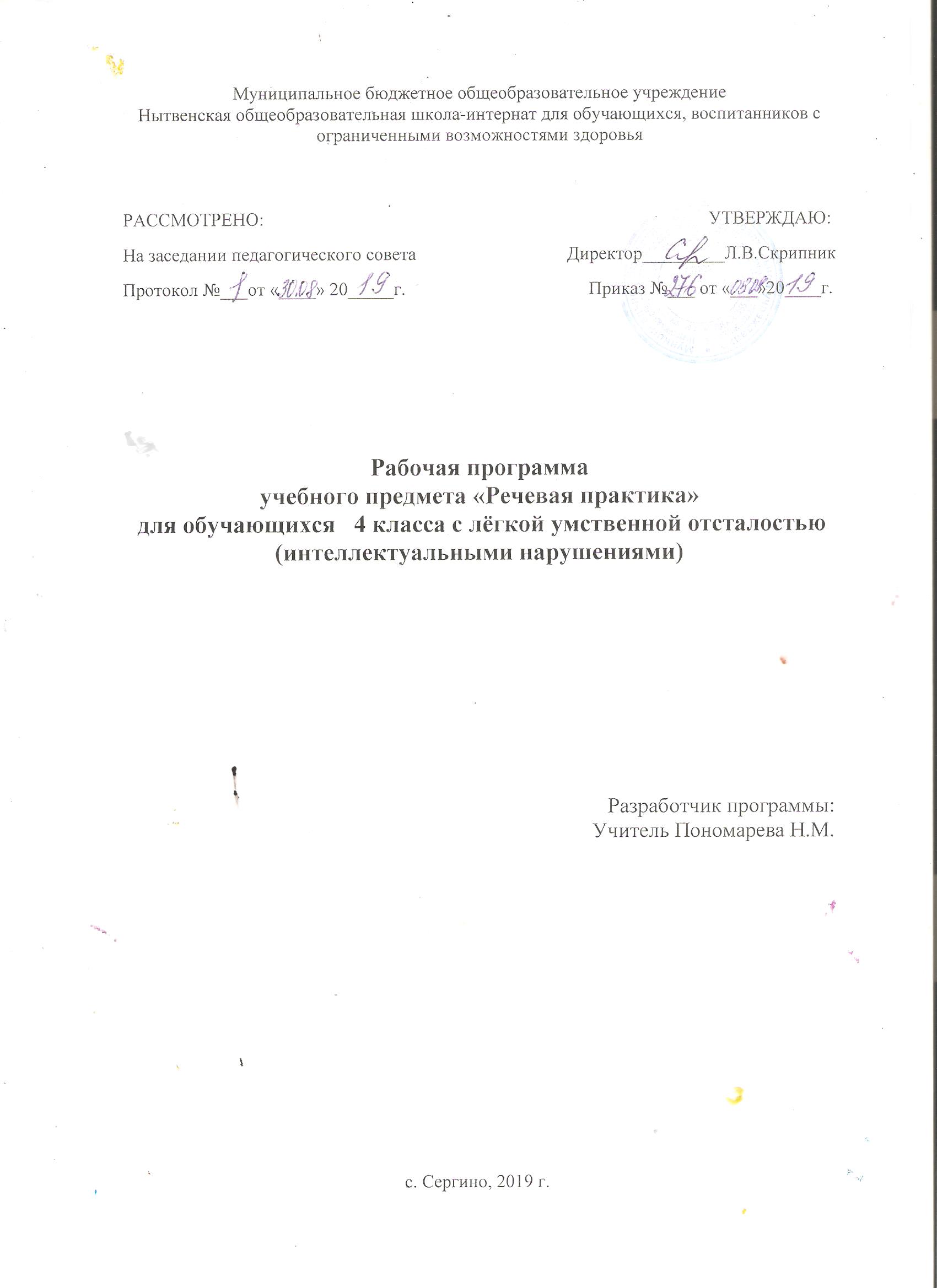 СодержаниеПояснительная  запискаПрограмма учебного предмета «Речевая практика» для обучающихся 4 класса с лёгкой умственной отсталостью (интеллектуальными нарушениями) составлена на основе нормативно-правовых документов и инструктивно-методических материалов:- Федеральный государственный образовательный стандарт образования обучающихся с умственной отсталостью (интеллектуальными нарушениями) (утвержден приказом Минобрнауки России от 19 декабря 2014 г. № 1599, зарегистрирован в Минюсте России 03 февраля 2015 г., регистрационный номер 35850);-  Примерная адаптированная основная общеобразовательная программа образования обучающихся с умственной отсталостью (интеллектуальными нарушениями) (одобрена решением федерального  учебно-методического объединения по общему образованию, протокол  от 22.12.2015 г. №4 /15);- Приказ Министерства образования и науки РФ от 31.03.2014 № 253 года «Об утверждении федерального перечня учебников, рекомендованных  к использованию при реализации имеющих государственную аккредитацию образовательных программ начального общего, основного общего, среднего общего образования»; -Приказ Министерства образования и науки РФ  от 21.04.2016 № 459 «О внесении изменений в федеральный перечень  учебников,  рекомендованный при реализации  имеющих государственную аккредитацию образовательных программ начального общего, основного общего, среднего общего образования, утвержденный  приказом Министерства образования и науки РФ от 31.03.2014 № 253 года»;  -Приказ Министерства образования и науки РФ № 535 от 08. 06. 2017 г. «О внесении изменений в федеральный перечень учебников, рекомендованный при реализации  имеющих государственную аккредитацию образовательных программ начального общего, основного общего, среднего общего образования, утвержденный  приказом Министерства образования и науки РФ от 31.03.2014 № 253 года»;  — Адаптированная основная общеобразовательная программа образования   обучающихся с лёгкой умственной отсталостью (интеллектуальными нарушениями) МБОУ Нытвенской общеобразовательной школы-интернат для обучающихся, воспитанников с ограниченными возможностями здоровья;— и иные нормативно-правовые акты, регламентирующие образовательную деятельность.Курс «Речевая практика» является важнейшей составляющей частью образования обучающихся с умственной отсталостью (интеллектуальными нарушениями), поскольку овладение знаниями и умениями в области речевой коммуникации является необходимым условием успешной социализации обучающихся, формированием у них жизненных компетенций.Основная цель формирования речевой коммуникации у детей с легкой умственной отсталостью (интеллектуальными нарушениями) неразрывно связана с целью реализации АООП и заключается в создании условий для максимального удовлетворения особых образовательных потребностей обучающихся, обеспечивающих усвоение ими социального и культурного опыта (ПрАООП, п. 2.1.1), подготовки их к жизни в современном обществе (ПрАООП, п.2.2.2).Основная цель курса «Речевая практика» - развитие речевой коммуникации учащихся с интеллектуальной недостаточностью как способности использовать вербальные и невербальные средства для общения с окружающими людьми в различных ситуациях. Задачи обучения в 3 классе: - способствовать совершенствованию речевого опыта учащихся.- корригировать и обогащать языковую базу устных высказываний детей.- формировать выразительную сторону речи.- учить строить устные связные высказывания.- воспитывать культуру речевого общения.2. Общая характеристика учебного предмета 	На каждом году обучения программа курса «Речевая практика» включает в себя основные подразделы, содержание которых  постепенно расширяется и усложняется. Подраздел «Аудирование и понимание речи» направлен на развитие у детей способности воспринимать и понимать обращенную к ним речь. Умение слушать является межпредметным умением, уровень сформированности которого определяет эффективность усвоения той информации, которая заложена в устном высказывании. Воспитание этого умения влияет на выразительность речи учащихся, развивает внимательное отношение к слову, а в дальнейшем способствует правильному восприятию и лучшему пониманию информации по любому учебному предмету.Материал, включенный в подраздел «Аудирование и понимание речи», реализуется на каждом уроке речевой практики в виде самостоятельных тренировочных упражнений (в т.ч. артикуляционной гимнастики) или сопровождает задания других подразделов. Например: выбор названной учителем картинки из двух данных (мишка – миска); выбор картинки по ее описанию; выполнение практических заданий по словесной инструкции, слушание и понимание текста, читаемого учителем и т.д. Подраздел «Дикция и выразительность речи» ориентирует учителя на выработку у школьников четкости произносительной стороны говорения, его эмоциональной выразительности. Выбор формы и содержания упражнений определяется темой урока и задачами данного этапа в его структуре. Подразделы «Базовые формулы речевого общения» и «Примерные темы речевых ситуаций» являются ведущими с точки зрения организации работы по развитию собственно устной разговорной речи. В содержание подразделов включен перечень базовых формул речевого этикета, над формированием которых осуществляется работа в дополнительном классе, а также примерные темы речевых ситуаций, связанных с учебной жизнью и бытом детей. Учащиеся под руководством учителя «проигрывают» обозначенные ситуации, моделируя таким образом различные варианты речевого поведения в типичных сферах коммуникации людей. Предлагаемая в программе проблематика речевых ситуаций является примерной и может изменяться учителем в зависимости от особенностей жизни и интересов школьников.Недостаточность жизненного опыта, бедность и несовершенство речевых умений учащихся определяет необходимость тщательной и организованной их подготовки к участию в ролевой игре по теме ситуации. В процессе подготовки уточняется и обогащается словарь, отрабатываются структурные варианты предложений. К связному высказыванию дети готовятся всей предшествующей работой. В их речевом арсенале накапливается достаточный объем словаря по теме, разные модели предложений, отдельные фрагменты речи (микротемы), являющиеся частью целого связного высказывания. Продуцирование учащимися связного высказывания опирается на наглядные средства в виде мелового рисунка на доске, картинно-символического плана к каждому предложению текста, картинного плана к отдельным микротемам и т.д. В речевом общении формируются и проявляются личностные качества ребенка: умение правильно оценивать себя в речевой ситуации, Урок речевой практики строится на основе темы, выбранной для создания речевой ситуации, в связи с которой из каждого подраздела отбираются и реализуются в пределах урока программные направления. Речевой материал, подготовленный учителем, должен подчиняться единой теме, определяемой заданной ситуацией. В выполняемых учениками упражнениях последовательно отрабатываются отдельные речевые задания, которые затем реализуются детьми в речевых ситуациях.Учитывая низкий уровень речевого развития, характерный для детей с интеллектуальной недостаточностью, начинающих обучение в дополнительном классе, в рамках работы над всеми речевыми ситуациями следует уделять пристальное внимание таким видам работы, как называние детьми предметов и действий с ними, характеристика предметов по цвету, величине, форме (по теме ситуации, совместно с учителем). Составление предложений с отработанной лексикой по вопросам и с помощью учителя, с опорой на картинно-символическую схему. Собственно ролевая игра по теме должна быть подготовлена в том числе за счет организации рассматривания атрибутов игре, разыгрывания мини-диалогов (учитель спрашивает, ученик отвечает) (Какой шар? – Большой. А этот шар? - Маленький.; Какая мышка? – Серая. А лягушка? – Зеленая»). Важно, чтобы учитель, являясь участником речевой ситуации, неформально стимулировал школьников к использованию новых слов, предложений в ролевой игре по теме ситуации.Описание места учебного предмета в учебном планеУчебный предмет «Речевая практика» изучается с 1 по 4 класс в объёме 238  учебных часов  за 4 года обучения:1 класс – в объёме 2 часов в неделю;2 класс – в объёме  2 часов в неделю;3 класс – в объёме  2  часов в неделю;4 класс – в объёме  1  часов в неделю.4. Личностные и предметные результаты освоения  учебного предметаРезультаты освоения обучающимися с  лёгкой умственной  отсталостью (интеллектуальными  нарушениями) АООП  оцениваются  как итоговые на момент  завершения  образования.Освоение  обучающимися АООП, которая  создана на основе ФГОС, предполагает достижение  ими двух видов результатов: личностных и предметных.Ведущее место принадлежит личностным результатам, поскольку именно они обеспечивают овладение комплексом социальных (жизненных) компетенций, овладение ими социокультурным опытом.Личностные результаты освоения АООП образования включают индивидуально-личностные качества и социальные (жизненные) компетенции обучающегося, социально значимые ценностные установки. К личностным результатам освоения АООП относятся: - осознание себя как гражданина России; формирование чувства гордости за свою Родину; -  воспитание уважительного отношения к иному мнению, истории и культуре других народов;-  сформированность адекватных представлений о собственных возможностях, о насущно необходимом жизнеобеспечении; - овладение начальными навыками адаптации в динамично изменяющемся и развивающемся мире; - овладение социально - бытовыми умениями, используемыми в повседневной жизни;- владение умениями коммуникации и принятыми нормами социального взаимодействия;- способность к осмыслению социального окружения, своего места в нем, принятие соответствующих возрасту ценностей и социальных ролей;- принятие и освоение социальной роли обучающегося, развитие мотивов учебной деятельности и формирование личностного смысла учения;- развитие умений сотрудничества с взрослыми и сверстниками в разных социальных ситуациях;- формирование эстетических потребностей, ценностей и чувств;- развитие этических чувств, доброжелательности и эмоционально- нравственной отзывчивости, понимания и сопереживания чувствам других людей;- формирование установки за безопасный, здоровый образ жизни, наличие мотивации к творческому труду, работе на результат, бережному отношению к материальным и духовным ценностям;- формирование готовности к самостоятельной жизни. 	Предметные результаты освоения АООП образования включают освоенные обучающимися знания и умения, специфичные для каждой предметной области, готовность их применения. Предметные результаты обучающихся с легкой умственной отсталостью (интеллектуальными нарушениями) не являются основным критерием при принятии решения о переводе обучающегося в следующий класс, но рассматриваются как одна из составляющих при оценке итоговых достижений. 	АООП определяет два уровня овладения предметными результатами: минимальный и достаточный.Достаточный  уровень освоения  предметных результатов не является  обязательным для всех обучающихся.Минимальный уровень является обязательным для большинства обучающихся с умственной отсталостью (интеллектуальными нарушениями). Вместе с тем, отсутствие достижения этого уровня отдельными обучающимися по отдельным предметам не является препятствием к получению ими образования по этому варианту программы. В том случае, если обучающийся не достигает минимального уровня овладения предметными результатами по всем или большинству учебных предметов, то по рекомендации психолого-медико-педагогической комиссии и с согласия родителей (законных представителей) Организация может перевести обучающегося на обучение по индивидуальному плану или на АООП (вариант 2).Содержание учебного предметаОбщение и его значение в жизни	Общение с природой. Что «говорят» деревья, цветы? Чем отвечают они на наше общение с ними?	Понимаем ли мы язык животных,  их повадки,  позы? Попробуем разгадать их. Правильно ли мы общаемся с и ми? Понимают ли нас животные?	Речевое общение. Для чего оно нужно людям? Подведение учащихся к выводу с опорой на иллюстративный материал: общение нужно для того, чтобы сообщить что новое, обменяться мнением, попросить о чём-нибудь, поздравить, пожалеть, утешить и т. д.	Правила речевого общения. Освоение правил речевого общения.Опора на иллюстративный материал и заранее подготовленные  ситуации:•  нужно говорить по очереди, а не всем сразу. Один говорит,    а все слушают, иначе никто ничего не поймёт;•  говорить нужно достаточно громко (но не кричать),чтобы тебя все слышали; • когда говоришь, надо смотреть на того, с кем разговариваешь;•  если не соглашаешься с чем-то и возражаешь собеседнику, надо делать это вежливо и не обижать его;• нужно   не   забывать   употреблять   «вежливые» слова пожалуйста, извини, извините, спасибо.	Письменное общение. Использование письменного общения в жизни (вывески и афиши на улицах города, реклама, письма, поздравительные открытки).Аудирование	Повторение оппозиционных слоговых структур, слов- паронимов, предложений, различных по количеству слов:МА – мя, ло — лё, вя — въя; был — бил, пел — пил, кости - гости, тонет — стонет; Я видела в скворечнице скворца. Я видела  в  скворечнице  скворца  и  скворушку.Игра «Маленький учитель», выполнение подобных заданий с детьми (с помощью учителя).	Слушание коротких сказок и рассказов в исполнении чтецов с магнитофонной записи или просмотр видеофильмов.Ответы на  вопросы  по содержанию  прослушанногоили просмотренного.	Выполнение  словесной инструкции, данной в письменном виде. Включение письменного задания в ролевую ситуацию. Выбор из двух сходных по содержанию картинок той,которая соответствует услышанному предложению: Мишапи себя (на картинке — клякса в альбоме, которая капнула с Мишиной кисточки); Вася удивляется (на картинке мальчик открывает альбом, а там клякса от  краски).  Объяснение  выбора.Дикции и выразительность речиСовершенствование речевого дыхания: посчитать до 10 на одном выдох; потянуть звук [с], потом [з] на одном выдохе и др.Четкое выразительное произнесение чистоговорок, стихотворных диалогов по подражанию, например: От топота копыт пыль по полю летит (выбор силы голоса и ритма);Что ж, ты еж такой  колючий? — Это я на всякий случай. Знаешь, кто мои соседи? Волки, лисы и медведи  (смена тона голоса, переход от интонации повествования к интонации вопроса и наоборот) и др.Громкая, спокойная, тихая, шёпотная речь. Использование нужной силы голоса в различных ролевых ситуациях.Вежливый тон голоса в разговоре. Передача различим чувств (радость, удивление, жалость, гнев, грусть, страх и др.) соответствующим тоном голоса в специально подобранных  диалогах. Различение на рисунках (пиктограммах) выражения этих чувств.Произнесение одной и той же фразы с вопросительной повествовательной и восклицательной интонацией. Обыгрывание ситуации типа: Снег идёт? — Да, снег идёт (Ура, снег идёт!).Подготовка речевой ситуации и организация высказывания	Лексические темы: «Школьная жизнь», «Играем в сказку», «Я дома», «Я за порогом дома», «Это я!», «Я и мои товарищи», «Мир природы».	Примерная   тематика   речевых   ситуаций:    «Это   моя школа», «Вместе после уроков», «Успехи и неудачи бывают у каждого»; «Волк и семеро козлят», «Гуси-лебеди», «Настя и   Марфуша  в   гостях   у   Морозко»;   «Я   тебе   позвоню» «Обмениваемся бытовыми советами», «В гости на день рождения»; «Я пешеход», «Мой дом и моя семья», «На приёме у врача», «Я зритель»; «Привычки хорошие и не очень «Хочешь  со  мной  дружить?»,   «Вместе  нам   не  скучно», «В зоопарке у зверей», «Погода и мы», «Мы — друзья и враги природы?».Определение темы ситуации, обсуждение того, что можно сказать по этой теме. Обсуждение и подготовка атрибутов речевой ситуации.Отгадывание   загадок,   составление   загадок   с   опор на наглядный материал: Коля подарил то, во что можно играть. Эта  игрушка  небольшая, быстрая, у неё пульт управления.Составление диалогов типа «вопрос — сообщение»:| Что ты можешь приготовить? — Я могу сварить макароны, поджарить яичницу. — Как ты варишь макароны? Какие привычки ты считаешь хорошими?  Я думаю, что хорошо никогда не опаздывать, не над  врать, нехорошо обижать малышей. — Тебе когда нибудь приходилось опаздывать в школу? — Да, однажды по дороге сломался автобус, и я пришёл только ко второму уроку. 	Составление совместно  с   учителем   разных   по содержанию  предложений с опорой на иллюстративный материал по теме ситуации, например по теме «Это моя школа»: Вот   моя   школа   (Здесь   находится  моя   школа). В школе  четыре  этажа   (пять  этажей,  два  этажа. Школа  двухэтажная).  Около  школы  спортивная   площадка (небольшой сад). На первом этаже мастерские. Мы учимся на втором этаже (Наш класс на втором этаже.)Замена  часто  повторяющегося  слова  школа  другими словами  (местоимениями). Фиксация символами каждого предложения в процессе подготовки, последующее составление связного высказывания (4—5 предложений).Культура общенияВыражение   просьбы   (Будьте  добры,   помогите  мне, пожалуйста. Не могли бы вы мне помочь... Я прошу вас, дайте  не сказку «Аленький цветочек» Аксакова), извинения (Простите меня, пожалуйста. Извините меня, пожалуйста).Речевое общение со старшими.  Общение с друзьями. Дифференциация речевого поведения в соответствии с ситуации:  Здравствуйте! Здравствуйте! До свидания! Всего хорошего! Будьте здоровы! Пока! Счастливо!Речевое общение с малознакомыми людьми: Как вас зовут? Как тебя зовут? Как ваша фамилия? Как твоя фамилия? Извините, пожалуйста, вы не скажете, как пройти на остановку автобуса? Не могли бы вы объяснить мне дорогудо остановки? и т. д.6. Календарно – тематическое планирование уроков речевой практики 4 классФормирование  базовых учебных действий  обучающихся с умственной отсталостью  (интеллектуальными нарушениями) на  учебном предмете «Речевая практика» в 4 классе7. Материально-техническое и учебно-методическое обеспечение  образовательной деятельности7.1. Материально-техническое обеспечение  включает: 1.Постоянное оформление кабинета по предмету. 2.Сменное оформление  в соответствии с темой  изучаемого материала. 3. Демонстрационные таблицы по темам (опорные таблицы по темам):- Времена года- Игры детей во дворе4. Учебно-дидактический материал ( индивидуальные раздаточные задания, карточки, перфокарты, учебники и т.д. ).6. Раздаточный материал.7.2 Учебно-методическое обеспечение  представлено  учебными пособиями и методическими пособиями  для учителя1Пояснительная записка……………………………………………32Общая характеристика учебного предмета.……………………..4-53Описание места учебного предмета в учебном плане…………..64Личностные и предметные результаты освоения  учебного предмета……………………………………………………………7-85Содержание учебного предмета………………………………….9-106Тематическое планирование с определением основных видов деятельности  обучающихся ……………………………………11-157Материально-техническое  и учебно-методическое  обеспечение  образовательной деятельности……………………………………….16Предметная область	Классы	Учебный предметВсегоВсегоВсегоВсегоВсегоВсегоПредметная область	Классы	Учебный предмет1234Язык и речевая практикаРечевая практика22217ИТОГО:ИТОГО:22217Предметная областьКлассыУчебный предметВсегоВсегоВсегоВсегоВсегоВсегоПредметная областьКлассыУчебный предмет1234Язык и речевая практикаРечевая практика68686834238ИТОГО:ИТОГО:68686834238КлассМинимальный уровеньДостаточный  уровень4- выражать свои просьбы, желания, используя этикетныеслова и выражения;- объяснять, как можно доехать или дойти до школы;- участвовать в ролевых играх в соответствии с речевымивозможностями;- выразительно произносить чистоговорки, короткие стихотворения с опорой на образецчтения учителя;-участвовать в беседе на темы, близкие личному опыт у ребенка;- слушать радио, смотреть телепередачи, отвечать на вопросы учителя по их содержанию- понимать содержание небольших по объему сказок ирассказов, прослушанных в магнитофонной записи, отвечать на вопросы по их содержанию;- понимать содержание детских радио- и телепередач, отвечать на вопросы по поводу услышанного;- выбирать правильные средства интонации, ориентируясьна образец речи учителя и анализ речевой ситуации;- участвовать в диалогах по темам речевых ситуаций;- высказывать свои просьбы и желания; выполнять ритуальные действия приветствия, прощания, извиненияи т. п., используя соответствующие этикетные слова и выражения;-принимать участие в коллективном составлении рассказаили сказки по темам речевых ситуаций;- воспроизводить составленные рассказы с опорой на картинный или картинно-символический план.№Тема Тема Тема Кол-во часовДата Оборудование Коррекционная работаКоррекционная работаПримечание 1 четверть 16 часов1 четверть 16 часов1 четверть 16 часов1 четверть 16 часов1 четверть 16 часов1 четверть 16 часов1 четверть 16 часов1 четверть 16 часов1 четверть 16 часов1 четверть 16 часов«Игры с друзьями»«Игры с друзьями»«Игры с друзьями»«Игры с друзьями»«Игры с друзьями»«Игры с друзьями»«Игры с друзьями»«Игры с друзьями»«Игры с друзьями»«Игры с друзьями»Общение людей. Общение людей. Общение людей. 1Предметные и сюжетные картинки, схемы.Этикетные формы общения, активность восприятия.Этикетные формы общения, активность восприятия.Влияние речи на поступки людей.Влияние речи на поступки людей.Влияние речи на поступки людей.1Обсуждение и подготовка атрибутов в речевой ситуации.Устное приглашение и письменное, точность воспроизведения.Устное приглашение и письменное, точность воспроизведения.Свойства слов: радовать, огорчать, утешать, сердить мирить.Свойства слов: радовать, огорчать, утешать, сердить мирить.Свойства слов: радовать, огорчать, утешать, сердить мирить.1Сказкотерапия. Игра «Семь шляп».Использование этикетных форм общения в различных ситуациях, мышление, воображение.Использование этикетных форм общения в различных ситуациях, мышление, воображение.Конкретизация слов примерами.Конкретизация слов примерами.Конкретизация слов примерами.1Подбор слов и составление предложений по теме речевой ситуации.«Игры с друзьями»Тренировочные упражнения, связная речь.Тренировочные упражнения, связная речь.Условные знаки в общении людей.Условные знаки в общении людей.Условные знаки в общении людей.1Участие в диалогах по теме ситуации(вопрос- ответ, вопрос – сообщение)Тренировочные упражнения, связная речь.Тренировочные упражнения, связная речь.Подбор слов и составление предложений по теме «Игра по правилам»Подбор слов и составление предложений по теме «Игра по правилам»Подбор слов и составление предложений по теме «Игра по правилам»1Картинки, карточки.Активность восприятия, связная речь.Активность восприятия, связная речь.7-8.Коллективное составление рассказа.Коллективное составление рассказа.Коллективное составление рассказа.2.Тренировочные упражнения. фразы с пиктограммами.Использование этикетных форм общения в различных ситуациях, мышление, внимание.Использование этикетных форм общения в различных ситуациях, мышление, внимание.9-10.Общение и его значение в жизни человека.Общение и его значение в жизни человека.Общение и его значение в жизни человека.2Чистоговорки, предметные картинки.Связная речь, словесно-логическое мышление.Связная речь, словесно-логическое мышление.11-12.Делимся новостямиДелимся новостямиДелимся новостями2Скороговорки, сюжетные картинки.Активность восприятия, связная речь.Активность восприятия, связная речь.13-14.Я выбираю книгу.Я выбираю книгу.Я выбираю книгу.2Скороговорки, сюжетные картинки.Активность восприятия, связная речь.Активность восприятия, связная речь.15-16.Сказка «Петушок – Золотой гребешок»Сказка «Петушок – Золотой гребешок»Сказка «Петушок – Золотой гребешок»2Скороговорки, сюжетные картинки.Активность восприятия, связная речь.Активность восприятия, связная речь.II четверть – 8 часов. «Мы писатели»,  «Играем в сказку»II четверть – 8 часов. «Мы писатели»,  «Играем в сказку»II четверть – 8 часов. «Мы писатели»,  «Играем в сказку»II четверть – 8 часов. «Мы писатели»,  «Играем в сказку»II четверть – 8 часов. «Мы писатели»,  «Играем в сказку»1-2.Почему книгу называют собеседником? Почему книгу называют собеседником? Почему книгу называют собеседником? 2Сюжетные картинки, книги.Использование этикетных форм общения в различных ситуациях, связная речь, память.Использование этикетных форм общения в различных ситуациях, связная речь, память.3-4.Прослушивание и пересказ сказки Г.Цыферова «Как цыпленок впервые  сказку сочинил»Прослушивание и пересказ сказки Г.Цыферова «Как цыпленок впервые  сказку сочинил»Прослушивание и пересказ сказки Г.Цыферова «Как цыпленок впервые  сказку сочинил»2Магнитофонная запись, иллюстрации.Активность восприятия, мышление, внимание.Активность восприятия, мышление, внимание.5-6.Мы сочиняем сказку.Мы сочиняем сказку.Мы сочиняем сказку.2Схемы, картинки, план.Мышление, воображение, связная речь.Мышление, воображение, связная речь.7-8.Книга – собеседник устный или письменный?Книга – собеседник устный или письменный?Книга – собеседник устный или письменный?2Фразы с пиктограммами.Связная речь, мышление.Связная речь, мышление.9-10.Твоя любимая книга.Твоя любимая книга.Твоя любимая книга.2План, книги.Связная речь, память, точность воспроизведения.Связная речь, память, точность воспроизведения.11-12.Что мы узнаем из книги?Что мы узнаем из книги?Что мы узнаем из книги?2Книги, иллюстрации.Связная речь, воображение.Связная речь, воображение.13-14.Слушание и пересказ сказки Г.Цыферова «Одинокий ослик».Слушание и пересказ сказки Г.Цыферова «Одинокий ослик».Слушание и пересказ сказки Г.Цыферова «Одинокий ослик».2Сказка, чистоговорки, иллюстрации.Речевое общение со старшими и формы общения в книгах.Речевое общение со старшими и формы общения в книгах.15-16.Играем в сказку.Играем в сказку.Играем в сказку.2Маски, иллюстрации.Речевое общение с одноклассниками.Речевое общение с одноклассниками.III четверть –  20 часовIII четверть –  20 часовIII четверть –  20 часовIII четверть –  20 часовIII четверть –  20 часовIII четверть –  20 часовIII четверть –  20 часовIII четверть –  20 часовIII четверть –  20 часовIII четверть –  20 часовЯ в мире природы.  Я дома.Я в мире природы.  Я дома.Я в мире природы.  Я дома.Я в мире природы.  Я дома.Я в мире природы.  Я дома.Я в мире природы.  Я дома.Я в мире природы.  Я дома.Я в мире природы.  Я дома.Я в мире природы.  Я дома.Я в мире природы.  Я дома.1-2.Общение с природойОбщение с природойОбщение с природой1Мимика и жесты.Речевое общение с малознакомыми людьми.Речевое общение с малознакомыми людьми.3-4Что «говорят»  деревья и цветы? Язык природы.Что «говорят»  деревья и цветы? Язык природы.Что «говорят»  деревья и цветы? Язык природы.2Стихи, предметные картинки.Связная речь, внимание.Связная речь, внимание.5-6.Передача мыслей, чувств, знаний на расстоянии.Передача мыслей, чувств, знаний на расстоянии.Передача мыслей, чувств, знаний на расстоянии.2.Мимика и жесты, предметные картинки.Культура речи в моем доме. Добрые слова благодарностиКультура речи в моем доме. Добрые слова благодарности7-8.Для чего люди создали радио, кино и телевидение?Для чего люди создали радио, кино и телевидение?Для чего люди создали радио, кино и телевидение?2Тренировочные упражнения в передаче восторга, ужаса, радости, горя, удивления, испуга и т.д.Культура речи диктора, связная речь.Культура речи диктора, связная речь.9-10.Кто и как говорит с нами с телеэкрана.Кто и как говорит с нами с телеэкрана.Кто и как говорит с нами с телеэкрана.2Логоритмичесие упражнения с движениями.Культура речи диктора.Культура речи диктора.11-12.Для чего люди создали   телевидение?Для чего люди создали   телевидение?Для чего люди создали   телевидение?2Фразы с пиктограммами.Устное и письменное приглашение в киноУстное и письменное приглашение в кино13-14.Для чего люди создали киноДля чего люди создали киноДля чего люди создали кино2Фразы с пиктограммами.Культура речи актеровКультура речи актеров15-16.Важно ли для нас общение с радио, кино и телевидением?Важно ли для нас общение с радио, кино и телевидением?Важно ли для нас общение с радио, кино и телевидением?2Игровые упражнения.Устное и письменное приглашение. Связная речь.Устное и письменное приглашение. Связная речь.17-18.Общение в  интернет-сайтах.Общение в  интернет-сайтах.Общение в  интернет-сайтах.2Предметные и сюжетные картинки.Культура общения в интернете.Культура общения в интернете.19-20.Составление рассказа по картине.Составление рассказа по картине.Составление рассказа по картине.2План, картинки.Внимание, мышление.Внимание, мышление.IV четверть – 16 часовIV четверть – 16 часовIV четверть – 16 часовIV четверть – 16 часовIV четверть – 16 часовIV четверть – 16 часовIV четверть – 16 часовIV четверть – 16 часовIV четверть – 16 часовIV четверть – 16 часов                                                                                                  За  порогом дома.                                                                                                  За  порогом дома.                                                                                                  За  порогом дома.                                                                                                  За  порогом дома.                                                                                                  За  порогом дома.                                                                                                  За  порогом дома.                                                                                                  За  порогом дома.                                                                                                  За  порогом дома.                                                                                                  За  порогом дома.                                                                                                  За  порогом дома.1-21-2Правила речевого общения. 11Сюжетные картинки, чистоговорки.Сюжетные картинки, чистоговорки.Культура речи с другом. Правила дружной беседы.3-4.3-4.Письменное общение в жизни. 11Стихи, иллюстрации.Стихи, иллюстрации.Культура письма  и поздравления. Составление поздравительной открытки5-6.5-6.Условные знаки в жизни. Дорожные знаки.11Сюжетные картинки «Я пешеход», дорожные знаки.Сюжетные картинки «Я пешеход», дорожные знаки.Точность воспроизведения.7-8.7-8.Общение по телефону.11Диалог, внимание.Диалог, внимание.Этикетные формы общения по телефону 9-10.9-10.Общение по телефону. Экстренный вызов.11Обсуждение и разыгрывание ситуаций экстренных вызовов по телефонуОбсуждение и разыгрывание ситуаций экстренных вызовов по телефонуЭтикетные формы общения по телефону при экстренном вызове.11-12.11-12.Многообразие общения  людей. 11Сюжетные картинки.Сюжетные картинки.Связная речь.13-14.13-14.Свойства слов: радовать, огорчать, утешать, сердить мирить. Конкретизация слов примерами.11.Мимика и жесты , схемы.Мимика и жесты , схемы.Связная речь.15-16.15-16.Общение и его значение в жизни.11План, схемы, предметные и сюжетные картинки.План, схемы, предметные и сюжетные картинки.Устное и письменное приглашение. Упражнения в составлении.Личностные учебные действияКоммуникативные  учебные действияРегулятивные  учебные действияПознавательные учебные действияОсознает себя как ученика, заинтересованного посещением школы, обучением, занятиями, как члена семьи, одноклассника, друга.Вступает в контакт и работает в коллективе (учитель-ученик, ученик-ученик, ученик-класс, учитель класс)Адекватно соблюдает ритуалы школьного поведения (поднимать руку, вставать из-за пары, и т.д.)Выделяет некоторые существенные общие и отличительные свойства хорошо знакомых предметовСпособен к осмыслению социального окружения, своего места в нем, принятие соответствующих возрасту ценностей и социальных ролей.Использует принятые ритуалы социального взаимодействия с одноклассниками и учителем.Принимает цели и произвольно включается в деятельность, следует предложенному плану и работает в общем темпе (с учетом психофизических особенностей учащегося).Устанавливает видо-родовые отношения предметов  Положительно относится к окружающей действительности, готов к организации взаимодействия с ней и эстетическому ее восприятию.Обращается за помощью и принимает помощьАктивно участвует в деятельности, контролирует и оценивает свои действия и действия одноклассниковДелает простейшие обобщения, сравнивает, классифицирует на наглядном материалеВоспринимает целостный, социально ориентированный взгляд на мир в единстве его природной и социальной частейСлушает и понимает инструкцию к учебному заданию в разных видах деятельности и бытуСоотносит свои действия и их результаты с заданными образцами, принимает оценку деятельности, оценивает ее с учетом предложенных критериев, корректирует свою деятельность с учетом выявленных недочетов.Пользуется знаками, символами, предметами-заместителями.Самостоятельно выполняет учебные задания, поручения, договоренности.Сотрудничает с взрослыми и сверстниками в разных социальных ситуацияхОсмысленно наблюдает, сравнивает, характеризует, классифицирует, обобщает по наблюдениям за предметами и явлениями окружающей действительности под руководством взрослогоПонимает личную ответственность за свои поступки на основе представлений об этических нормах и правилах поведения в современном обществе.Доброжелательно относится, сопереживает, конструктивно взаимодействует с людьмиРаботает с несложной по содержанию и структуре информацией (понимать изображение, текст, устное высказывание, элементарное схематическое изображение, таблицу, предъявленных на бумажных и электронных и других носителях)Готов к безопасному и бережному поведению в природе и обществе.Договаривается и изменяет свое поведение в соответствии с объективным мнением большинства в конфликтных или иных ситуациях взаимодействия с окружающимиУчебные пособия для учащихсяМетодические пособия учителя Комарова С. В. «Речевая практика» учебник для общеобразовательных организаций, реализующих адаптированные основные общеобразовательные программы, М. «Просвещение» 2019 1.Федеральный государственный  образовательный стандарт  образования  обучающихся с умственной отсталостью (интеллектуальными нарушениями)  (утв. Минобрнауки  РФ 19.12. 2014)2.Примерная  адаптированная основная общеобразовательная  программа  образования обучающихся с умственной отсталостью (интеллектуальными нарушениями), одобренная  решением федерального учебно-методического объединения по общему образованию  22.12.2015.3. Управителева Л.В. Подготовка к школе в детском саду. Счет, чтение, речь, мышление. Ярославль,  Академия развития, 2007г.4. Методические рекомендации для учителя 0-IV классов школы VIII вида. Москва, 2000 год, Института повышения квалификации работников образования, Институт коррекции педагогики РАО.5. Методика развития речи во вспомогательной школе. В.А. Перова. Москва, 1997 год.6. «Риторика диалога» Ю.В. Чудинов, А.Р. Чудинова